Learning ObjectiveAssessment (Provide opportunities for your students to practice and be assessed)Instructional MaterialsFirst, identify what you have.Second, identify what you might need to modify to meet creative commons licensing.Third, identify what you will need to create and the licensing you would like them to have.
OER Development Worksheet by Lisa Young is licensed under a Creative Commons Attribution 4.0 International License.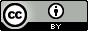 Assessment TechniqueDo you have this in Creative Commons Format?Reference/AttributionLearning Objective/Course CompetencyInstructional MaterialsDo you have this in Creative Commons Format?Reference/AttributionLearning Objective/Course CompetencyInstructional Materials to be modifiedWhat needs to be done to be in Creative Commons format?Reference/AttributionLearning Objective/Course CompetencyInstructional Materials to be createdLicensing you would like it to haveReference/Attribution Learning Objective/Course CompetencyItemHow/where usedReference/AttributionLink